REVISTA MEDICA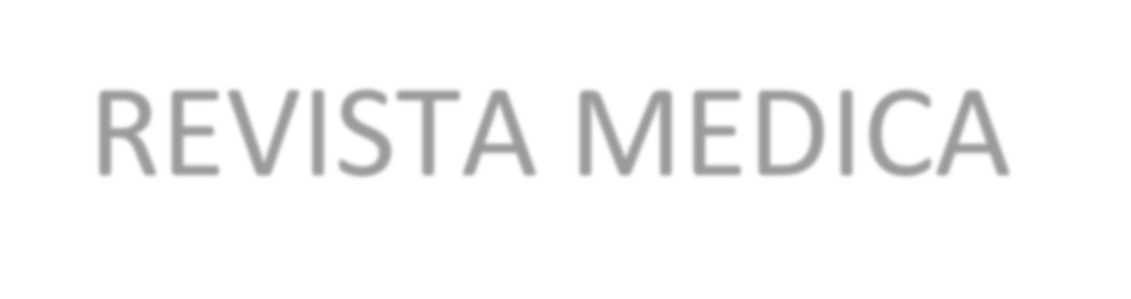 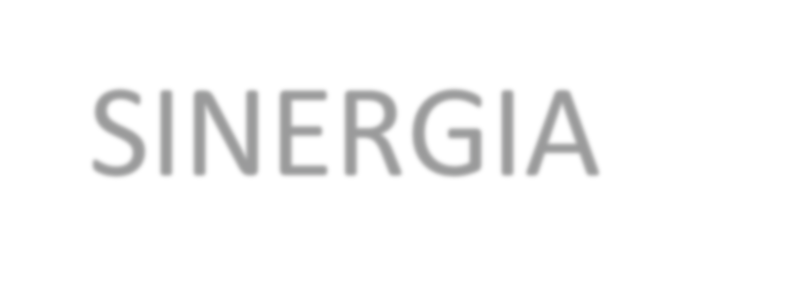 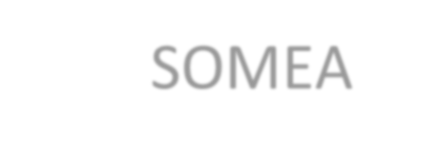 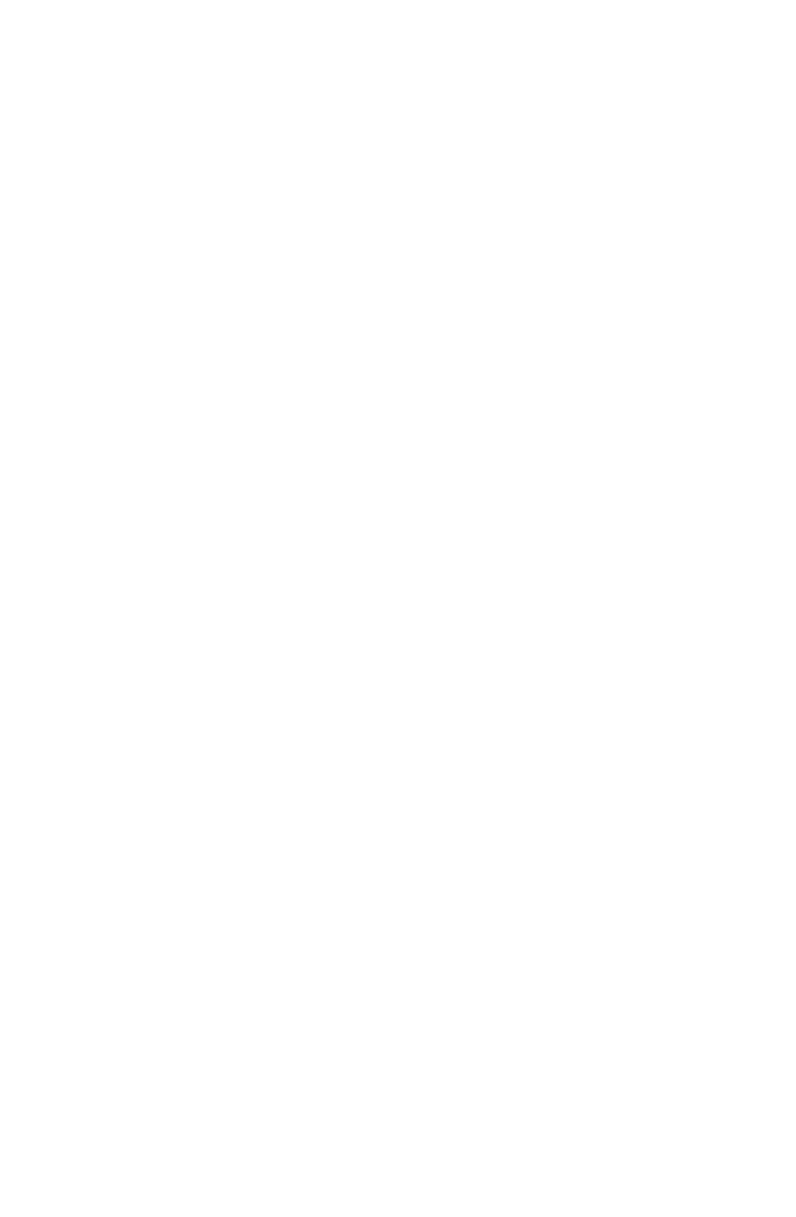 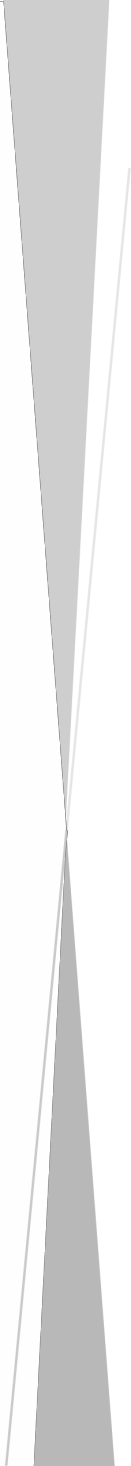 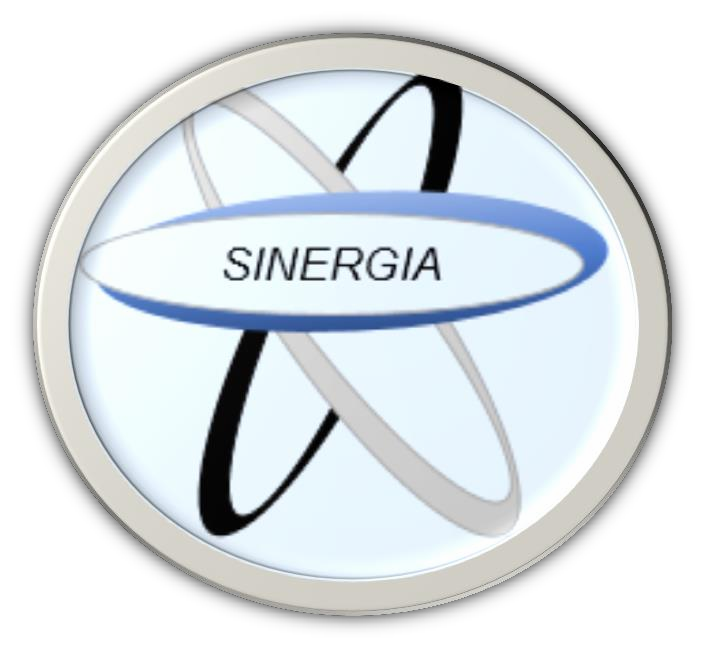 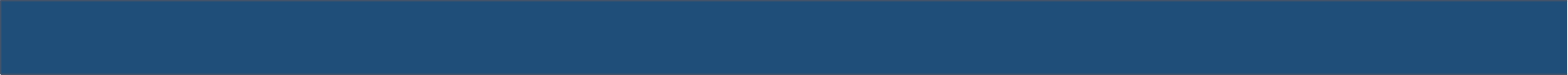 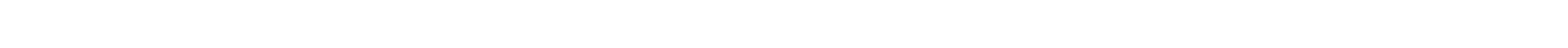 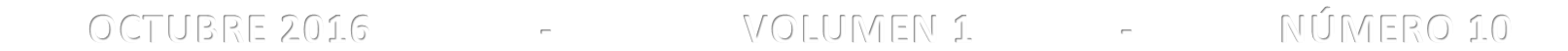 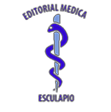 SINERGIAPublicación Medica Mensual	ISSN: 2215-4523ARTICULOSSOMEASOCIEDAD DE MEDICOS DE AMERICAOCTUBRE 2016	-	VOLUMEN 1	-	NÚMERO 10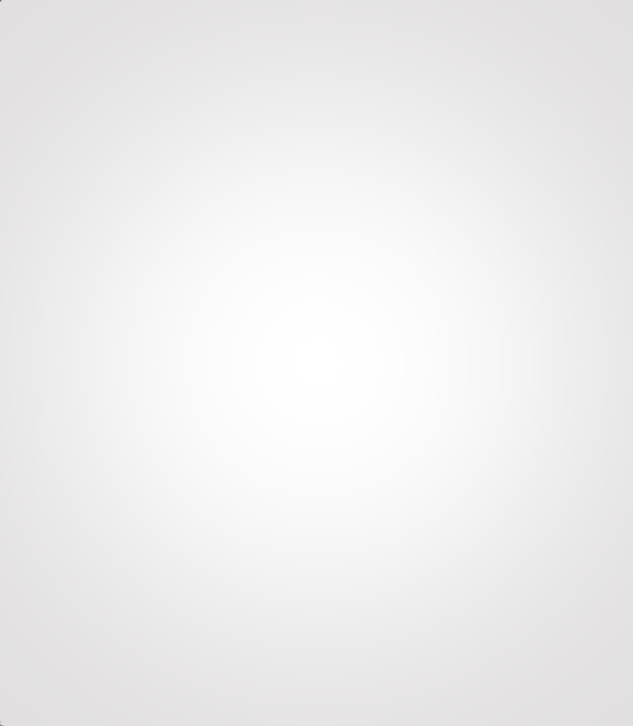 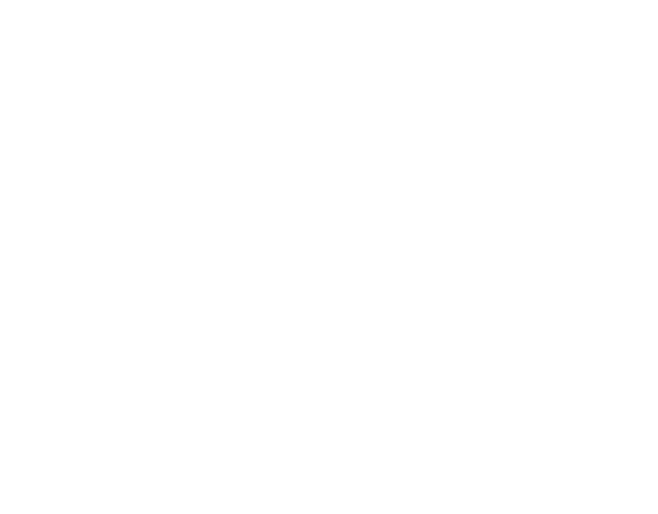 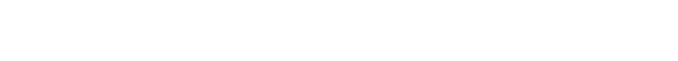 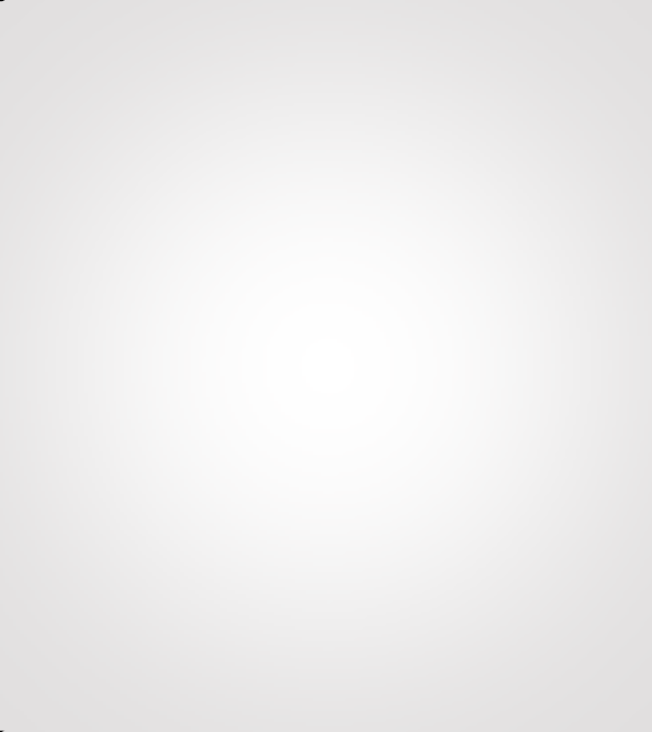 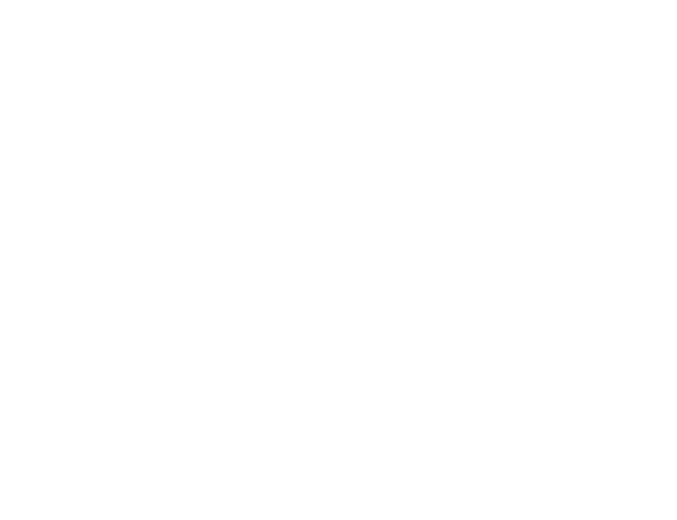 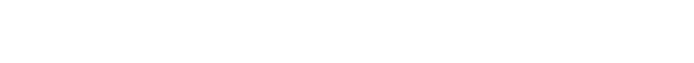 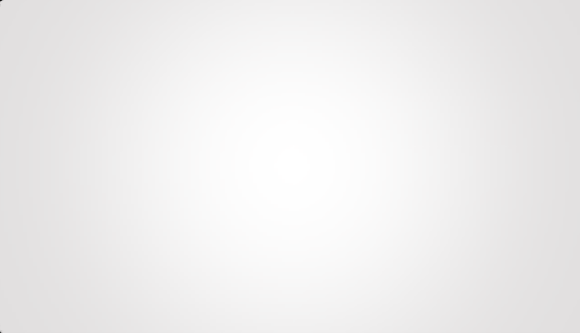 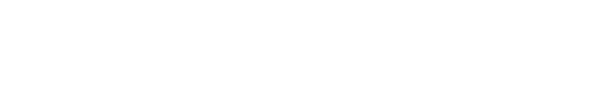 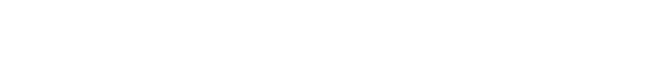 Nota: Las opiniones emitidas en artículos científicos, literarios, revisiones bibliográficas, son de responsabilidad exclusiva de sus autores. Está totalmente prohibida su reproducción de REVISTA MEDICA SINERGIA sin previa autorización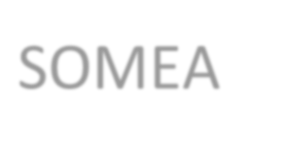 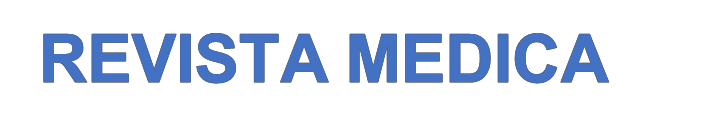 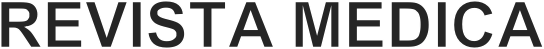 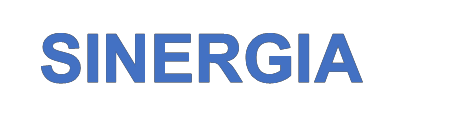 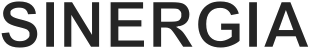 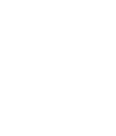 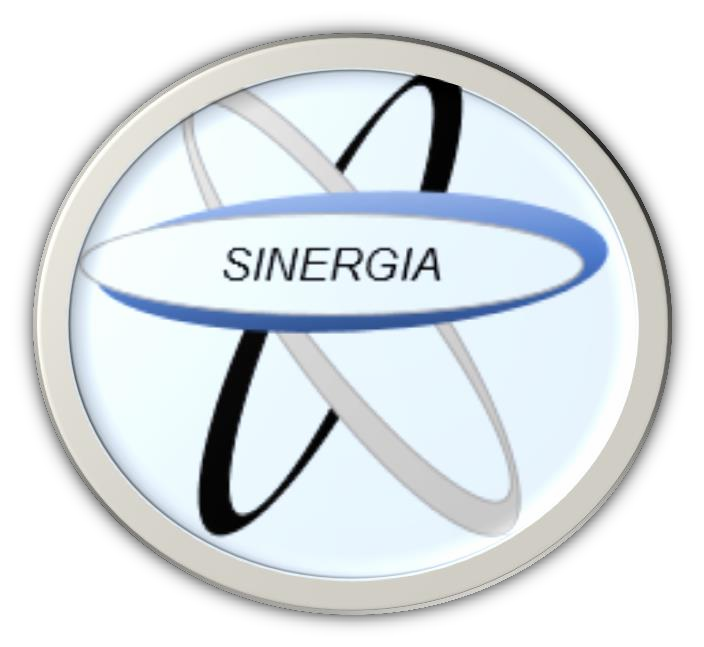 Publicación MensualFecha de publicación: OCTUBRE 2016 Volumen:1	–	Numero:10Nombre de editorial: Editorial Esculapio Lugar de edición: 50 metros norte de UCIMED,Sabana Sur, San José-Costa Rica Teléfono: 8668002E-mail: revistamedicasinergia@gmail.comAUTORES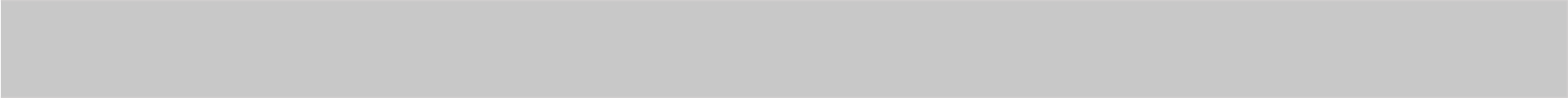 Rocío Arias SilvaMédico General. Universidad de Ciencias Médicas. San José – Costa Rica.Rebeca Espinoza SánchezMédico General. Universidad de Costa Rica. San José – Costa RicaGiannina Collado ValverdeMédico General. Universidad de Ciencias Médicas – Costa RicaNota: Las opiniones emitidas en artículos científicos, literarios, revisiones bibliográficas, son de responsabilidad exclusiva de sus autores. Está totalmente prohibida su reproducción de REVISTA MEDICA SINRGIA sin previa autorizaciónRevista Médica Sinergia ISSN 2215-4523Vol.1 Num:10 Octubre 2016 pp:3 - 7RESUMENOBSTRUCCION INTESTINAL(INTESTINAL OBSTRUCTION)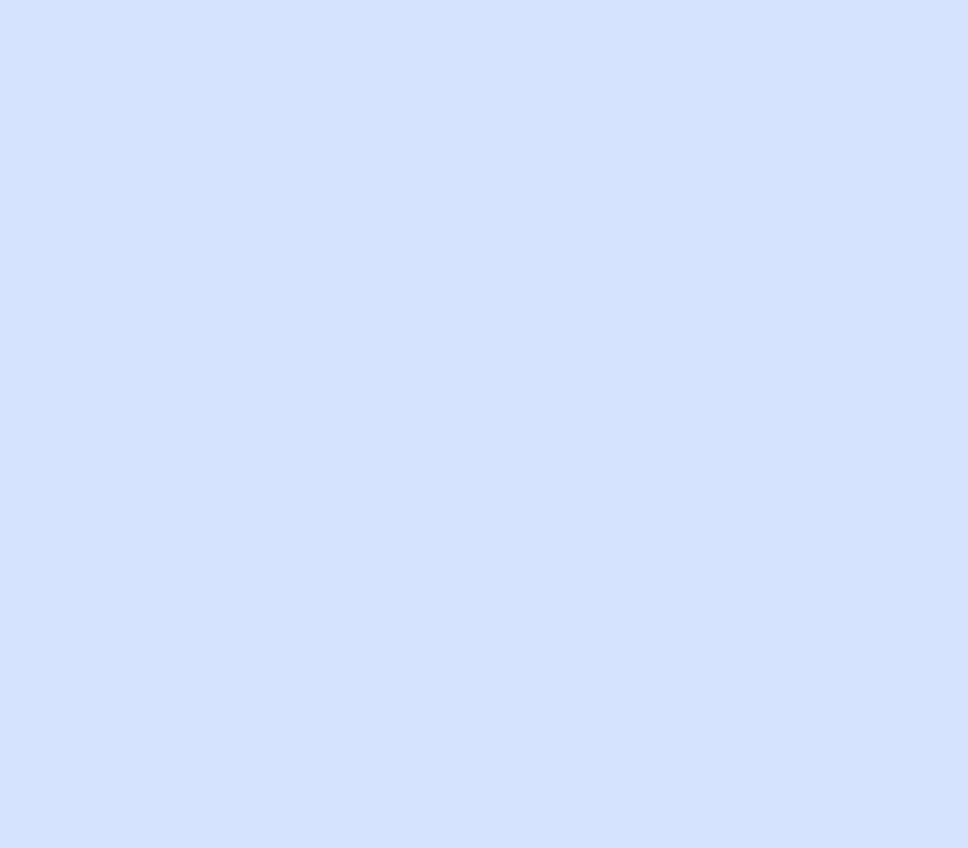 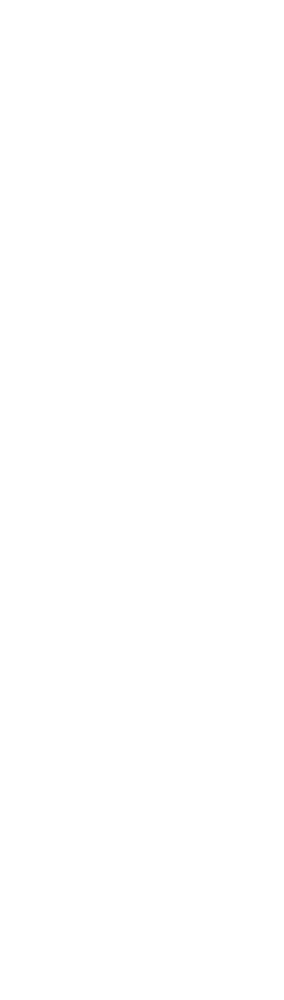 * Rocío Arias SilvaUna obstrucción intestinal se refiere al bloqueo intestinal, es una afección potencialmente grave en la que los intestinos están bloqueados. El bloqueo puede ser parcial (incompleto) o totalmente ocluido (completo) sin compromiso vascular. En la obstrucción intestinal estrangulada existe un flujo vascular comprometido asociado con necrosis y / o gangrena.DESCRIPTORESObstrucción intestinal, estrangulamiento, respuesta inflamatoria sistémica.*Médico General. Universidad de Ciencias Médicas (UCIMED). San José- Costa Rica.SUMMARYAn intestinal obstruction refers to blockage of intestinal, is a potentially serious condition in which the intestines are blocked. The blockage may be either partial (incomplete) or totally occluded (complete) without vascular compromise. In strangulated intestinal obstruction there is compromised vascular flow associated with necrosis and / or gangrene.KEYWORDSIntestinal obstruction, strangulation, systemic inflammatory response.EPIDEMIOLOGIASe dice que representa el 15% de todas las consultas vista en un servicio de emergencias por dolor abdominal, cerca de 300mil admisiones hospitalarias anuales en los Estados Unidos y causa de mortalidad en casi 30mil casos.ETIOLOGIAAl abordar las probables causas de obstrucción intestinal es importante clasificarlas, de acuerdo a su origen (intraluminal, intramural o extrínseca), locación (proximal o distal), progresión (simple o estrangulada) y tiempo de inicio(aguda, subaguda o crónica). En cuanto a localización, el 60% provienen del intestino delgado en el adulto. Aproximadamente, el 80% se deben a hernias o tumores cancerígenos; si se tuvo un procedimiento quirúrgico abdominal previo hasta un 40% se deben a adherencias.Hay que diferenciar entre una obstrucción mecánica con un ileo paralitico, la cual es una alteración en la motilidad intestinal debida a una parálisis del musculo liso que en rara vez ocupa tratamiento quirúrgico. Entre sus causas se encuentra: postquirúrgico, por procesos inflamatorios, compromiso medular, RAO o fármacos (opiáceos, antidepresivos tricíclicos, antipsicóticos, antidiarreicos, antiarritmicos)CLASIFICACIÓN	ETIOLÓGICA	DE OBSTRUCCIÓN INTESTINAL.INTRALUMINALESCuerpo extrañoÍleo biliarLesiones polipoideas y exofíticasImpactación barioIntususcepciónEnterocolitisParásitosMeconioBezoarImpactación fecalINTRAMURALESCongénitoAtresia duodenalDuplicación intestinalDivertículo de MeckelProceso inflamatorioEnfermedad de CrohnDiverticulitisLesiones por radiaciónInducida por medicamentosConstricción por isquemiaNeoplasiasPrimarioMetastasis/ carcinomatosisTraumaEXTRINSECASAdherenciasPostquirúrgicasPostinflamatoriasEfecto masa externoAbscesoPáncreas anularPseudoquiste pancreáticoCarcinomatosisEndometriosisEmbarazoHerniasPared abdominalInternas Vólvulus FISIOPATOLOGIALa cavidad proximal al sitio de la obstrucción se vuelve dilatada y el líquido es secuestrado debido a la reabsorción reducida; puede reabsorber hasta 10 litros por día.Esto se ve agravado oir la ingesta oral reducida y presencia de vómitos. Por esto hay perdida de volumen intravascular y alteraciones hidroelectrolíticas que pueden progresar a shock hipovolémico. En la obstrucción mecánica hay un cambio en la actividad peristáltica inicial, en su intento por contrarrestar la obstrucción, dando inicio al dolor abdominal tipo cólico.Conforme trancurre el tiempo el musculo liso iliontestinal se fatiga y disminuye el peristaltismo. A nivel distal a la obstrucción, puede ocurrir un lapso de diarrea como vaciamiento intestinal. En íleo paralitico hay dolor difuso debido a la distensión con actividad peristáltica reducida o ausente.Los cambios microvasculares pueden resultar en la pérdida de integridad de la mucosa y la translocación de  bacterias en el torrente sanguíneo, dando lugar al desarrollo del síndrome de respuesta inflamatoria sistémica (SIRS). Con la distensión progresiva de la pared del intestino, el retorno venoso puede quedar disminuido debido a una mayor congestión, pérdida de líquido en el lumen del intestinoy pérdida de líquido seroso en el abdomen causando ascitis. Además congestión venosa compromete el flujo arterial en el lecho capilar, lo que resulta en isquemia intestinal (estrangulamiento). En última instancia, puede conducir a la necrosis de  la pared intestinal y perforación. Con una obstrucción 'circuito cerrado', dos puntos del intestino son obstruidos, esto conduce a una rápida aumento de la distensión y la presión intraluminal, con principios oclusión vascularMANIFESTACIONES CLINICASLa sintomatología presentada es muy variable de acuerdo a la localización de la obstrucción así como el inicio sintomático. Sin embargo, en la mayoría de revisiones bibliográficas, se pueden resumir estos síntomas clave: dolor abdominal, vómitos, ausencia de emisión de gases y heces y distensión abdominal.Dolor abdominal Es el síntoma más frecuente que se presenta en el cuadro clínico. Es un dolor de comienzo gradual, mal localizado y tipo cólico. Si es en intestino delgado, se localiza en mesogastrio la mayoría de las ocasiones y tiende a ser más intenso cuanto más alta sea la obstrucción y es más continúo si es baja. Si es en intestino grueso el dolor puede ser de bajas intensidades incluso ausente. A diferencia de una obstrucción mecánica, el íleo paralitico es de inicio brusco e intenso si existe compromiso vascular.Vómitos: Son de origen reflejo al inicio de la obstrucción, por el dolor abdominal y la distensión, pero conforme pasa el tiempo, se debe a regurgitación del contenido de asas. Al inicio las características del vomito son de contenido alimentario y prosiguen abiliosos o fecaloides en los casos más graves. Los vómitos son más abundantes y frecuentes conforme más alta sea la obstrucción.Ausencia de emisión de gases o heces : Es un síntoma no tan frecuente, ya que puede ser un cuadro suboclusivo que permita el paso de ciertos gases inclusive heces, sin embargo, si está presente da más orientación ante la sospecha del cuadro.Distensión abdominal: Se encuentra presente a la exploración física del paciente, asociado a timpanismo. Esto en consecuencia de la distensión de asas intestinales, llenas de aire y líquido. Esto provoca aumento en el volumen de contenido de la cavidad abdominal y diámetro de la misma. Se encuentra más en obstrucciones en colon o recto.DIAGNOSTICOLo más importante para realizar el diagnóstico es la historia clínica y el examen físico. Sobre todo el examen físico, puede dar datos de gravedad evolutiva, estado de hidratación, fiebre y presencia de taquicardia. Si ya se acompaña de cifras tensiónales sistólicas bajas, hay q descartar que este entrando en shock séptico. Inspección: búsqueda de cicatrices de procedimientos quirúrgicos previos o hernias o búsqueda de distensión abdominal.Auscultación: a inicios del cuadro clínico se presenta aumento de los ruidos intestinales, también denominados de lucha o ruidos metálicos. Conforme progresa van disminuyendo hasta desaparecer.Percusión: predomina el timpanismo. El procedimiento si es doloroso indica que ya hay afección de asas y peritoneo.Palpación: El abdomen suele ser doloroso de forma difusa. La defensa muscular involuntaria orienta hacia la peritonitis o estrangulación de la víscera. Si fuera el caso de se puede palpar masas abdominales, que pueden ser desde neoplasias, abscesos o invaginación intestinal.Tacto rectal: nos ayuda a detectar la presencia de masas, restos hemáticos o impactaciones fecales. Si se sospecha afectación peritoneal en el saco de Douglas el dolor es importante. Cuando se observa dilatación intestinal generalizada de todo el tubo digestivo y heces en ampolla se debe sospechar de íleo paralitico.PRUEBAS DE LABORATORIO Y GABINETEDebe solicitarse siempre hemograma completo, bioquímica completa, gases arteriales (mayoría de pacientes con alcalosis metabólica) y pruebas de coagulación. Se solicita además pruebas de función hepática si se sospecha de íleo biliar. No hay una prueba de laboratorio específica para obstrucción intestinal, con estas pruebas buscamos presencia de leucocitosis	de	predominio polimorfonuclear; cifras elevadas pueden indicar necrosis intestinal o perforación, hemoconcentración en pacientes con deshidratación, alteraciones electrolíticas (hipokalemia e hipocloremia). Por la alcalosis metabólica por perdida de bases como bicarbonato; además, presentar hiperlactacidemia que puede indicar isquemia. La radiografía de abdomen es esencial en pacientes con obstrucción intestinal y se debe pedir de pie en decúbito. Hay un 20-30% de las radiografías que van a estar normales. El objetivo de solicitar la radiografía es tratar de identificar la localización con lapresencia de niveles hidroaereos y aportar al grado de obstrucción. La ausencia de gas en colon es indicativa de obstrucción de intestino delgado completa. Lo que se busca de manera típica es la imagen de―pila de monedas‖, cuentas más asas estén distendidas más distal será la obstrucción. La combinación de niveles hidroaereos de diferentes alturas del mismo asa de mayor o igual a 2.5cm es indicativo de obstrucción intestinal parcial. Si la obstrucción intestinal es prolongada se puede ver engrosamiento de pared y neumatosis indicadores de isquemia intestinal.Hay otro signo radiológico, el de ―grano de café‖ el cual es característico de vólvulo intestinal. Si hubiese aire libre implica perforación. La ecografía abdominal puede proporcionar datos sobre el origen de la oclusión y la etiología. En las obstrucciones podemos ver asas dilatadas con contenido líquido, peristaltismo aumentado y, en algunos casos, engrosamiento de la pared intestinal. En otros casos visualiza masas tumorales y ascitis que indicarían patología tumoral.En la tomografía axial computarizada tiene una sensibilidad del 90-95%, especificidad del 96%. En obstrucciones colónicas nos puede ayudar a determinar la etiología, establece la localización y determina si existen complicaciones o no. En general dependiendo del lugar y del tipo se logra visualizar el origen de la obstrucción, la distensión de asas, neumatosis intestinal y en caso de que haya isquemia o perforación.TRATAMIENTOEl tratamiento inicial debe ser lo más  rápido posible para evitar el aumento de la morbimortalidad de los pacientes a causade las complicaciones. Los puntos clave del tratamiento son: la corrección de los trastornos hidroelectrolíticos y metabólicos, la descompresión precoz intestinal y la decisión o no de realizar tratamiento quirúrgico. La primera medida es corregir la hipovolemia y las alteraciones electrolíticas, metabólicas y del equilibrio ácido-base. Se debe colocar una sonda nasogástrica siempre para descomprimir el estómago y disminuir el dolor provocado por la distensión y evitar broncoaspiración.El uso de antibióticos debe hacerse siempre que haya datos de isquemia o previo a la cirugía urgente.En general, elegiremos antibióticos para cubrir gérmenes gramnegativos y anaerobios. Si es obstrucción en intestino delgado completa con peritonitis y/o isquemia se inicia antibioticoterapia y se lleva a laparotomía. Si es parcial se maneja con soluciones IV y sonda nasogatrica. Si no hay mejoría se lleva a laparotomía, pero si hubiera mejoría se hace cambio en dieta y se da tratamiento a la causa.Si es obstrucción a nivel de colon si es completa con causa tumoral o con peritonitis se lleva a laparotomía exploratoria y si es parcial se programa cirugía.BIBLIOGRAFIAMulholland, M, Lillemoe, K, et al. Greenfield´s Surgery Scientific Principles & Practice. Quinta edición, Capítulo 48. Páginas 748-769.Gore, R. Silvers, R. et al. Bowel Obstruction. Radiol Clin N Am 5.(2015); pags 1225-1240. 3. Glancy,D. Intestinal Obstruction. Intestinal Surgery I 32:4. 2014; pags 204-211.Álvarez, A; Umaña, J, et al. Oclusión intestinal. Medicine, Enfermedades del aparato digestivo VI. 2012; 11 (6): paginas 347-354Recepción: 30 Agosto de 2016	Aprobación: 15 Setiembre de 2016CELULITIS PRESEPTAL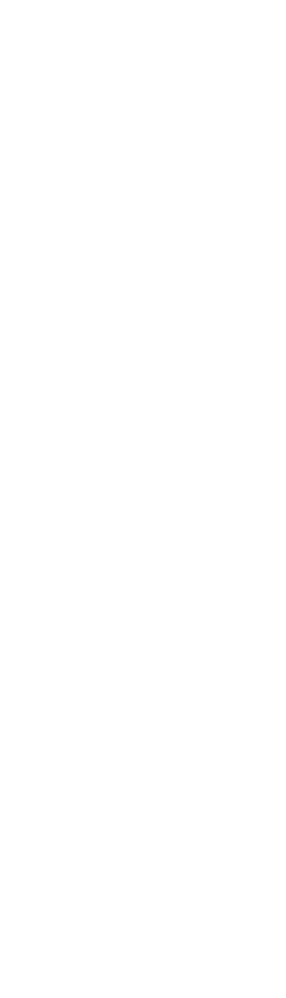 (PRESEPTAL CELLULITE)* Rebeca Espinoza Sánchez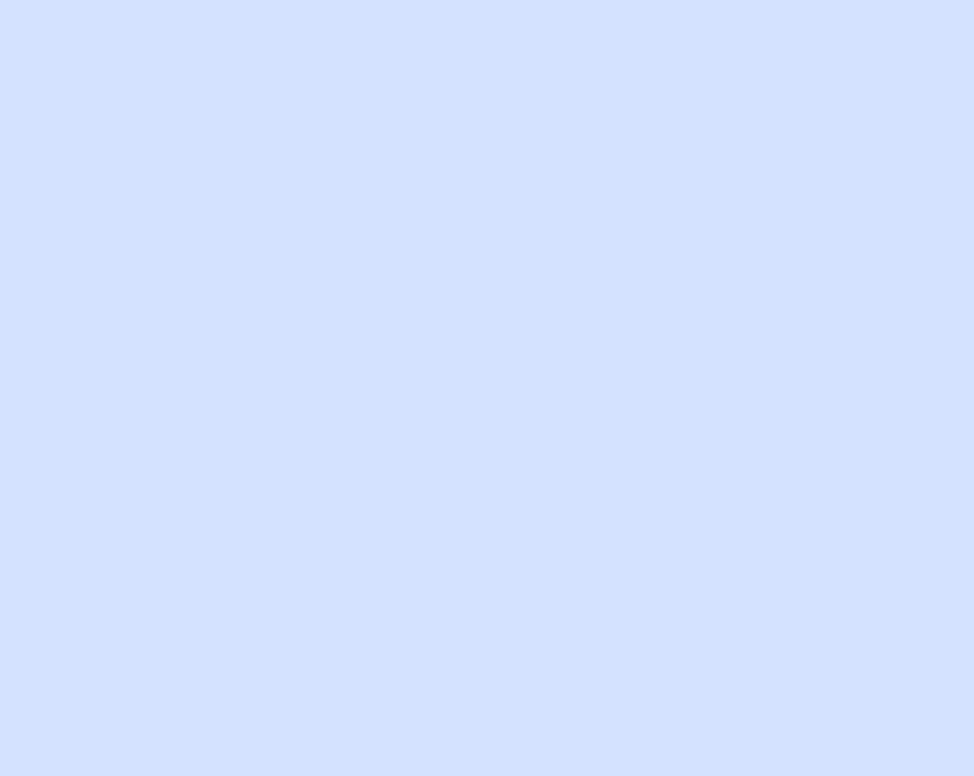 INTRODUCCIONEl septo orbital es una membrana delgada, fibrosa que marca el límite entre la extensión anterior de la órbita (párpado superficial) y la órbita. Se extiende desde el periostio hacia el plato tarsal superior e inferior. Actúa como una barrera física evitando la extensión de lesiones, como es el caso de la celulitis preseptal, posteriormente hacia la órbita.PATOGÉNESISLa celulitis preseptal inicia por ruptura e inoculación de la piel local, similar a la celulitis en cualquier otra parte del cuerpo. También podría darse por trauma, cuerpos extraños, picaduras de insectos, mordedurade animales, infección contigua: sinusitis, infección de vías respiratorias superiores, dacriocistitis, impétigo, erisipela y en casos excepcionales por bacteremia primaria en niños pequeños. Los organismos implicados usualmente son el Staphilococcus aureus, Streptococcus del gurpo A y el Haemophilus influenzae en menor medida desde que inicio la vacunación universal; también se deben considerar agentes virales, como el herpes zoster, herpes simplex, varicella si hay alguna erupción cutánea asociada. Otros agentes que infrecuentemente se han asociado a esta patología son: especies de Acinetobacter, Nocardia brasiliensis, Bacillus anthracis, Pseudomonas aeruginosa, Neisseria gonorrhoeae, Proteusspp], Pasteurella multocida, Mycobacterium tuberculosis, and Trichophyton spp. Los cuales pueden ser asociados a exposiciones específicas.PRESENTACION CLINICALos pacientes se presentan con dolor ocular, eritema y edema palpebral, pueden referir fiebre ocasionalmente y la conjuntiva usualmente no está comprometida excepto en casos severos donde puede observarse quemosis (edema conjuntival), pero es infrecuente. No se observa proptosis, dolor con los movimientos oculares o restricción en la motilidad.En el hemograma podría demostrarse leucocitosis, pero no es un marcador sensible de infección. En el caso de los niños que asocian infección de las vías respiratorias, fiebre, dolor localizado y malestar general, seguido de edema palpebral unilateral (compromiso bilateral es infrecuente). También podría haber historia de infección palpebral localizada o trauma con edema que inicia desde un punto identificable. A la examinación el niño puede presentarse con mal estado general y febril. La celulitis preseptal puede ser desde un compromiso localizado leve, con o sin absceso, hasta edema tenso generalizado en los párpados superior e inferior que se continúa hasta la ceja y mejilla impidiendo la examinación ocular.Causas localizadas como orzuelos, trauma y dacriocistitis son evidentes. Dependiendo del agente involucrado puede cambiar la presentación clínica. En las infecciones por estafilococos hay descarga purulenta, mientras que en la de Haemophilus se observa una celulitis no purulenta con una coloración característica azul—violácea del parpado e irritabilidad, fiebre y otitis media. En la infección por estreptococos hayusualmente un área roja e indurada muy bien demarcada, aumento de temperatura en la zona y dolor marcado. La celulitis preseptal podría verse complicada con meningitis, particularmente si el agente implicado es el Haemophilus influenza tipo B.DIAGNOSTICOEl diagnóstico de la celulitis preseptal se basa en la historia clínica y el examen físico, en casos de duda se podría utilizar la tomografía computarizada de las orbitas y senos para distinguirla de otros procesos como la celulitis orbital. La realización de hemocultivos se pude dar en pacientes que presenten fiebre o que se sospeche celulitis orbita; sin embargo su realización en esta patología no se debe realizar rutinariamente.Imágenes radiológicas La tomografía computarizada con contraste de orbitas y senos es de gran ayuda para distinguir entre la celulitis preseptal y la celulitis orbital. En la celulitis preseptal se observa edema palpebral y en algunas ocasiones sinusitis, sin embargo no se debe observar proptosis, compromiso inflamatorio de la grasa orbital ni edema de los músculos extraoculares. Los estudios con imágenes están indicados si algún signo clínico da la mínima sospecha de celulitis orbital sobre la celulitis preseptal. También están indicados en pacientes con celulitis preseptal que presentan edema palpebral marcado, fiebre, y leucocitosis, o cuya infección no mejore después de 24 a 48 horas de tratamiento antibiótico administrado adecuadamente.Diagnóstico diferencial El principal diagnóstico diferencial es la celulitis orbital, ya que ambas causan dolor ocular, edemaCELULITIS PRESEPTAL - Rebeca Espinoza Sánchezy eritema palpebral. Pueden ser diferenciadas debido a que la celulitis orbital clínicamente presenta oftalmoplegia, dolor con los movimientos oculares, proptosis y en algunos casos diplopia, y también se puede diferenciar por estudios con imágenes al observar signos radiológicos de inflamación o colecciones; es importante distinguirlas ya que la celulitis orbital puede conllevar a perdida visual y hasta a muerte. Otros diagnósticos diferenciales son picadura de insecto, reacciones alérgicas, hordeolum (orzuelo) y conjuntivitis.TRATAMIENTOEl tratamiento de la celulitis preseptal es empírico, conociendo los agentes patógenos usuales y sus patrones de susceptibilidad, ya que infrecuentemente se obtienen hemocultivos positivos y los cultivos en el sitio de infección son difíciles de obtener. Los niños mayores de un año y adultos que presenten celulitis leve y no tengan signos de compromiso sistémico pueden manejarse de manera ambulatoria con antibióticos orales y seguimiento cercano.Los niños pequeños, que no cooperan con la exploración, los pacientes severamente enfermos o que no muestren mejoría con el tratamiento en las primeras 24-48 horas deben hospitalizarse y manejarse como una celulitis orbital. La duración se extiende generalmente de 7 a 10 días, pero debe continuarse si aun después de este periodo continua el eritema o edema, hasta que resuelva.A continuación se exponen diferentes regímenes orales e intravenosos (IV):Cefalexina: En menores de 15 años25 a 50 mg/kg/día cada 6 a 12horas, dosis máxima 500 mg/dosis. En adultos 500mg cada 12 horas.Clindamicina: en niños 30 a 40 mg/kg/día en 3 o 4 dosis, sin exceder 1,8 g por día. En adultos 300 mg cada 8 horas.Trimethoprim-sulfamethoxazole (TMP-SMX): en niños 8 a 12 mg/kg por	día	cada	12	horas	del componente TMP. en adultos 8 mg/kg por dia cada 8 a 12 horas del componente	TMP (una tableta de fuerza doble contiene 160 mg de TMP). El TMPSMX puede darse una tableta de fuerza doble cada 8 horas o dos tabletas de fuerza doble cada12 horas dependiendo del peso, más uno de los siguientes:Amoxicilina: en niños 45 mg/kg/día cada 12 horas, en infecciones severas o cuando se considera como agente el Streptococcus pneumoniae	penicilino resistente la dosis es 80 a 100 mg/kg/día cada 8 horas. En adultos la dosis es 875 mg cada 12 horas; oAmoxicilina-	ácido clavulánico: en niños 45 mg/kg/día cada 12 horas, si se considera como agente el Streptococcus pneumoniae penicilino resistente la dosis es 90 mg/kg/día cada 12 horas (usando la suspensión 600mg/5mL). En adultos la dosis es 875 mg cada 12 horas; oCefpodoxime: en niños menores de 12 anos 10 mg/kg/día cada 12 horas, dosis máxima 200 mg; en mayores de 12 años yadultos la dosis es 400 mg cada 12 horas; oCefdinir: en niños 7 mg/kg dos veces al día, dosis máxima diaria 600 mg, en adultos 300 mg dos veces al día.Cefuroxime 100–150 mg/kg por díaIV: Ampicilina 50–100 mg/kg por día o cloranfenicol 75–100 mg/kg por día cada 6 horas.BIBLIOGRAFIADrug	Monographs.	Accesado	el	7	de	abril	del	2016	en http://accessmedicine.mhmedical.com.ezproxy.sibdi.ucr.ac.cr:2048/drugs.aspx?gbosID=13098 0#monoNumber=130980&sectionID=120839009&tab=tab0.Durand, M (2015) Periocular infections En: Mandell, Douglas, and Bennett's Principles and Practice of Infectious Diseases, Elsevier, 8va e. Pp 1432-1438.e2Gappy, C, Archer, S.M (2015) Preseptal cellulitis En: Uptodate Calderwood , S.B, Trobe, J, Edwards, M, Bloom, A (Eds) Accesado el 07 de marzo del 2016 en http://www.uptodate.com.ezproxy.sibdi.ucr.ac.cr:2048/contents/preseptalcellulitis?source=search_res ult&search=preseptal+celulitis&selectedTitle=1~22.Greenberg R.D., Daniel K.J. (2011). Chapter 31. Eye Emergencies. In Stone C, Humphries R.L. (Eds), CURRENT Diagnosis & Treatment Emergency Medicine, 7e. Accesado el 30 de marzo del 2016 fromhttp://accessmedicine.mhmedical.com.ezproxy.sibdi.ucr.ac.cr:2048/content.aspx?bookid=3 85&SectionidMittiga M.R., Gonzalez del Rey J.A., Ruddy R.M. (2010). Chapter 14. Pediatric Conditions. In Knoop K.J., Stack L.B., Storrow A.B., Thurman R (Eds), The Atlas of Emergency Medicine, 3e. Retrieved April	05,	2016 fromhttp://accessmedicine.mhmedical.com.ezproxy.sibdi.ucr.ac.cr:2048/content.aspx?bookid=3 51&Sectionid=39619714.Uddin, J.M, Scawn, R.L (2013) Chapter 13 Preseptal and orbital cellulitis En: Hoyt, C.S, Taylor, D Pediatric Ophthalmology and Strabismus, 4ta e Elsevier Pp 89-99Recepción: 28 Agosto de 2016	Aprobación: 10 Setiembre de 2016Revista Médica Sinergia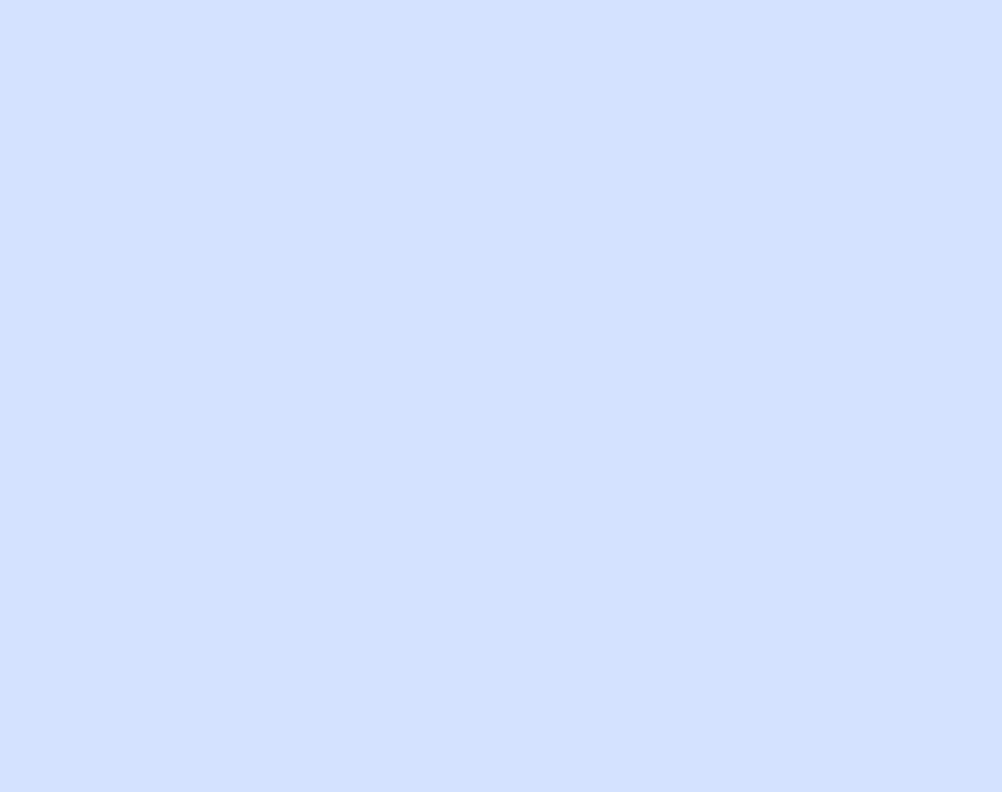 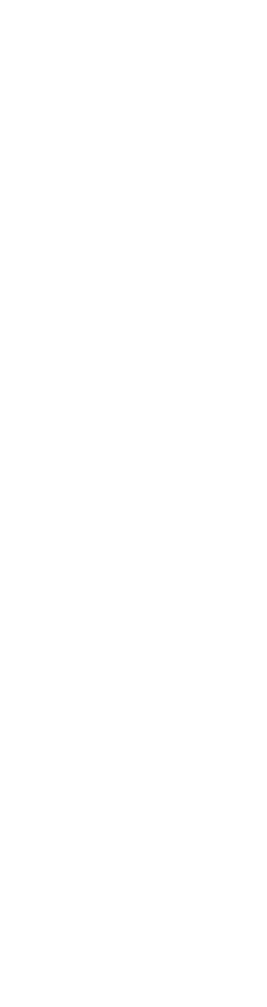 ISSN 2215-4523Vol.1 Num:10 Octubre 2016 pp:12 - 18CUERPO EXTRAÑO EN EL OJO(FOREIGN BODY IN THE EYE )* Giannina Collado ValverdeRESUMENEl cuerpo extraño en el ojo es una verdadera emergencia oftalmológica. es más común entre hombres de mediana edad y generalmente se relaciona con accidentes de trabajo. Es una de las principales causas de pérdida severa de la visión, por lo que es necesario un diagnóstico y abordaje precisos.DESCRIPTORESCuerpo extraño corneal, conjuntiva, trauma en el ojo, emergencia oftálmica.SUMMARYForeign body in the eye is a true ophthalmological emergency. it is more common among middle age men and is usually related to work accidents. It is one of the main causes of severe vision loss making it necessary an accurate diagnosis and approach.*Médico General. Universidad de Ciencias Médicas (UCIMED) San José -Costa RicaKEYWORDSCorneal foreign body, conjunctiva, trauma to the eye, ophthalmic emergency.DEFINICIONRhee, J. MD  y Pyfer,   M. MD	establecen―La   presencia   de   cualquier       elemento mecánico, físico o químico sobre el globo ocular, o bien, sobre cualquiera de las estructuras periféricas del ojo se considera un cuerpo extraño.‖EPIDEMIOLOGIALas agresiones físicas, los deportes y las actividades laborales (industriales, agrícolas, de construcción), al igual que los accidentes de tránsito son las causas principales de traumas oculares por cuerpo extraño.  De las lesiones penetrantes 18-40%  tiene  al  menos  un  cuerpo  extraño.  Elgrupo de edad más comúnmente afectado por lesiones por cuerpo extraño es el de edad media (20-40 años).FISIOPATOLOGÍAEl tamaño, forma y composición del objeto, al igual que el punto donde este se aloje y el momentum del impacto, son factores que determinan el daño ocular que se sufre cuando un cuerpo extraño penetra en el ojo. Por lo general un cuerpo extraño causa menos daño agudo que un traumatismo cerrado, sin embargo, siempre se debe tomar en cuenta que grandes cuerpos extraños irregulares pueden causar una daño inicial significativo. El daño subsiguiente va a depender del contenido del cuerpo extraño: mientras que lassustancias inertes como vidrio, piedra y plástico son mejor tolerados que los metales que se oxidan (cobre o hierro, por ejemplo); el material orgánico es generalmente causa de reacciones tisulares graves que incluso pueden desencadenar en endoftalmitis. Los cuerpos extraños metálicos y magnéticos suelen ser los elementos más comunes presentes en las lesiones oculares por cuerpo extraño.PRESENTACION CLINICAHistoria Clínica La historia clínica es un aspecto básico en las lesiones oculares por cuerpo extraño, ya que, se usa para definir la naturaleza de este y las repercusiones que su presencia pueden causar. La evaluación clínica debe iniciarse con una historia sistemática y completa que refleje las circunstancias en las que ocurrió el trauma (cuando, donde, como, por quien, a qué distancia, energía, riesgo de contaminación microbiana), así, es necesario conocer el mecanismo de daño y las características físicas del cuerpo extraño. La determinación de la naturaleza y el tamaño del objeto (material, textura, morfología).Para determinar el mecanismo de lesión se pueden hacer preguntas como:¿Tenía el paciente colocados anteojos?,¿Puede el cuerpo extraño provenir de algún metal al que se ha golpeado?Se estima que hasta 20 % de los pacientes no experimentan síntomas (dolor, pérdida de visión), solamente refieren el antecedente del evento traumático. Con frecuencia presentan una sensación de cuerpo extraño en ojo sin embargo sin cambios externos obvios, por lo tanto, no le dan mayor importancia. Los explosivos y armas de fuego por lo general causandaños binoculares con múltiples cuerpos extraños que suelen ser una combinación de cobre y plomo.EXAMEN FÍSICOAl realizar el examen se puede encontrar principalmente hiperemia conjuntival, lagrimeo y dificultad para mantener el ojo abierto. Otros signos pueden ser edema palpebral, reacción leve en cámara anterior y queratitis punteada superficial. El cuerpo extraño corneal puede estar rodeado por un leve infiltrado.El examen detallado del ojo y los anejos es obligatorio, debe incluir un examen cuidadoso de cejas, pestañas y párpados. Igualmente, es imprescindible buscar laceraciones y pequeños cuerpos extraños. Siempre se debe sospechar de CEIO en todos los casos de daño a globo abierto y cuando aparentemente es una lesión a globo cerrado, puede haber CEIO. Aún cuando el cuerpo extraño es de gran tamaño, la puerta de entrada puede ser imposible de encontrar especialmente si son lesiones posteriores.Las erosiones corneales lineales verticales pueden indicar que el cuerpo extraño se encuentra por dentro del párpado superior. Antes de llevar a cabo cualquier otro estudio es básico medir la agudeza visual, para lo cual puede ser necesaria la aplicación de anestesia tópica para contrarrestar el blefaroespasmo y el dolor. No se debe realizar tonometría, gonioscopia ni depresión escleral hasta estar reparada la puerta de entrada, por esto se debe concluir el examen exhaustivo en el salón de operaciones. El examen con lámpara de hendidura por lo general es capaz de localizar un cuerpo entraño que se encuentra en el segmento anterior.Un sitio de entrada escleral puede ser visto en una superficie de inyección conjuntival o con desgarro conjuntival. La presencia de pigmento sobre el sitio de entrada escleral puede sugerir prolapso de tejido uveal. Los sitios de entrada en la córnea pueden ser vistos como una interrupción en la superficie lisa con edema corneal que rodea el sitio de entrada.No es raro tener una prueba de Seidel negativa, ya que podría ser una herida auto sellada. Al examinar el iris usando retroiluminación se puede revelar un sitio de interrupción y esto puede ser el único signo encontrado de perforación. Utilizando el punto de entrada, ya sea en la córnea o la esclerótica y el punto de interrupción del iris, se puede crear una ruta de trayectoria para la localización del cuerpo extraño.Lo mejor es examinar el iris antes de la dilatación y el lente después de la dilatación. El examen pupilar puede revelar un defecto pupilar aferente o anisocoria. Si no hay signos de perforación, evertir los párpados; y en estos casos si podremos realizar la gonioscopia la cual es valiosa para visualizar los ángulos, debe realizarse con cuidado para evitar cualquier prolapso de tejido.Un examen del fondo de ojo dilatado por lo general revela la CEIO cuando se encuentra en el segmento posterior, realizar el mismo podría ser difícil si se produce hifema o hemorragia vítrea.CONFIRMACIÓN DEL DIAGNÓSTICO Y LOCALIZACIÓNLa localización del cuerpo extraño es el aspecto principal para el manejo. La primera pregunta a responder es si el cuerpo extraño se localiza en el ojo o en la órbita. Antes de realizar una TAC ennuestro medio, se debe utilizar una radiografía simple para la localización. Sin embargo es poco sensible, solo es útil sólo en la localización de cuerpos extraños radioopacos y no detectará CEIO radiolúcidos. La serie de rayos X que se realiza en cuerpo extraño incluye Waters, Caldwell, y lateral. La proyecciones Waters y Caldwell pueden demostrar la presencia, pero no la ubicación exacta del cuerpo. Para la localización del mismo se utilizan proyecciones frontales y laterales, las cuales indican si el CEIO se encuentre en cámara anterior o posterior.Dichas proyecciones en conjunto con el movimiento del ojo es una técnica que se puede utilizar. En el caso de un cuerpo extraño que se encuentre en el segmento anterior, el objeto gira en la misma dirección que el ojo, mientras que si se mueve en dirección opuesta a la del movimiento del ojo su ubicación es en el segmento posterior. La tomografía axial (TA) es la única que puede sustituir a la radiografía como herramienta radiológica diagnóstica primaria. Se debe realizar si el RX es negativo y existe una alta sospecha de cuerpo extraño, cuando puede ser no metálico, si son varios cuerpos extraños o si localización es incierta. Es el mejor método indirecto para detectar y localizar de manera precisa los CEIO, aún si son múltiples o están localizados anteriormente.La localización utilizando localizadores metálicos o bien colocados en el ojo con una lente de contacto o suturados a limbo también se puede hacer. Esto puede ayudar mediante la localización del cuerpo extraño en segmento anterior o posterior del ojo. Los diversos localizadores metálicos son Berman, Roper-Hall, y Bronson-Turner. El ultrasonido puede ser un complemento útil en la localización deCEIO y para determinar si el objeto es metálico, sin embargo el mismo depende de la habilidad del examinador y no se debe realizar en caso de lesión a todo grosor no reparada. Es útil para determinar la extensión del daño intraocular, la determinación de la presencia de un desprendimiento de retina, doble perforación o para el seguimiento después del cierre primario. La ecografía puede dar una idea acerca de la naturaleza de  la CEIO tal como redonda o cuerpos extraños esféricas, aire intraocular, vidrio, etc. Pero este medio sobrestima el tamaño del cuerpo extraño por lo que no debe usarse con tales propósitos.Por su baja especificidad se recomienda su interpretación junto con otros exámenes imagenológicos. Son posibles resultados falsos negativos si el cuerpo estaño es pequeño, o material vegetal y falsos positivos si pequeñas burbujas penetraron el globo ocular durante el trauma. MRI generalmente no se utiliza en CEIO metálico.MRI puede ser más eficaz en la localización de CEIO no metálico, tales como la madera.PRONOSTICOEl registro de trauma ocular de los Estados Unidos (USEIR, United States Eye Injury Registry), desarrolló una escala de puntuación del trauma ocular (OTS, Ocular Trauma Score) a partir de un estudio multicéntrico efectuado por Kuhn y otros en la década de los 90 con el objetivo de dar un valor pronóstico. Dicha escala se determina durante la evaluación inicial del ojo, se incluye también la información obtenida durante la cirugía, por la presencia o ausencia de un número limitado de factores como la agudeza visual inicial y ciertos diagnósticos.La puntuación resultante de este estudio es la suma algebraica de la agudeza  visual con 5 afecciones (agudeza visual-A, ruptura del globo ocular-B, endoftalmitis-C, lesión perforante-D, desprendimiento de retina-E y defecto pupilar relativo aferente-F) que demostraron un valor pronóstico al ser recogidos en la evaluación inicial (A+B+C+D+E+F=% de visión final).Cuadro 5-1. Escala de puntuación de trauma ocular, OTS.Fuente: Dra. Cruz, D. Dr. Guerra, R. (Enero 23, 2012). Trauma ocular y politrauma. Abril 06, 2016, de Instituto Cubano de Oftalmología "Ramón Pando Ferrer". La Habana, Cuba.Cuando se observa un cuerpo extraño clínicamente, las características del examen que nos llevan a pensar en un mal pronóstico visual son:Defecto pupilar aferenteHifemaHemorragia vítreaProplapso uvealDesprendimiento de retinaTRATAMIENTOCuerpo extraño cornealAplicar anestesia tópica. Extraer el cuerpo extraño con una espátula para cuerpo extraño corneal o con una aguja calibre 25 bajo magnificación. Si son cuerpos extraños múltiples se extraen mediante irrigación.Desprender el anillo de óxido, para lo cual puede ser necesaria una broca corneal. Si el anillo es central sobre el eje visual es más seguro dejarlo ahí, permitiendo que con el tiempo migre hacia la superficie.Medir el tamaño del daño corneal resultante.Tratar como una abrasión corneal:Tratamiento antibiótico: ungüento(p. Ej eritromicina o bacitricina) o gotas ( p. Ej polimixina B/trimetropin) En usuarios de lentes de contacto debeaplicarse	cobertura antipseudomónica.Ciclopléjico (ciclopentolato al 1 o 2%) para aliviar en la iritis  traumática que se desarrolla 24 a 72 horas posterior al traumatismo.Considerar la oclusión para proporcionar bienestar, sin embargo, no se debe de ocluir si contiene material vegetal o si utiliza lentes de contacto.Cosiderar el uso de AINES para control del dolor.Considerar el desbridamiento ya que puede inhibir la cicatrización.Cuerpo extraño conjuntivalEliminar el cuerpo extraño bajo anestesia tópicaEliminar cuerpos extraños múltiples se puede hacer mediante irrigación salina.Puede retirarse un cuerpo extraño mediante un aplicador con algodón en su extremo humedecido con anestésico tópico, o bien, mediante una pinza fina. Si el cuerpo extraño estuviera localizado profundamente se puede colocar previamente un aplicador con fenilefrina al 2.5% para reducir el sangrado conjuntival.Los cuerpos extraños pequeños que se encuentren inaccesibles en ocasiones pueden dejarse en su sitio, puesto que a veces emigran hacia la superficie haciendo más fácil su extracción posterior.Limpiar los fondos de saco conjuntivales con un aplicador con anestésico tópico para eliminar cualquier cuerpo extraño residual.En caso de que NO exista una laceración conjuntival importante utilizar antibiótico tópico. Y pueden incluso administrarse lagrimas artificiales en caso de irritación leve ocular.Si existe una laceración importante se debe de utilizar ungüento antibiótico tres veces al día por cuatro a siete día. Puede utilizarse un parche compresivo las primeras 24 horas. Las laceraciones amplias (más de 1.5 cm) pueden suturarse aunque la mayoría cura sin que sea necesario. Si se decide suturar es de vital importancia no enterrar los pliegues conjuntivales y no incluir la cápsula de Tenon, el pliegue semilunar ni la carúncula.SEGUIMIENTOCuerpo extraño corneal:No usuario de lentes de contactoSi hay oclusión evaluar a las 24 horas o antes si empeora la sintomatologíaAbrasión corneal central o amplia: revisarse al día siguiente para evaluar si existe mejoría del defecto epitelial, en caso de que esté cicatrizando puede revisarse dos o tres días más tarde. Si los síntomas agravan debe de ser antes. Continuar con revisiones cada tres a cinco días hasta la curación total.iii) Abrasión corneal periférica o pequeña: revisar entre los dos y los cinco días, continuar con dichas revisiones hasta la curación total.Usuario de lentes de contactoi. Citar al paciente todos los días hasta que el defecto epitelial se haya resuelto y aplicar tratamiento tópico con colirio de tobramicina, ofloxacina o ciprofloxacina. Puede continuar utilizando lentes cuando el ojo se encuentre perfectamente normal sin medicamentos por una semana.Cuerpo extraño conjuntival:Seguimiento conforme se requiera o a la semana si permanecieron cuerpos extraños en la conjuntiva.CONCLUSIONEs esencial una adecuada historia clínica para determinar el mecanismo de daño y la naturaleza de CEIO, así como determinar el tamaño y la localización. Cabe recordar tener en cuenta el pronóstico del paciente desde el abordaje inicial. Al momento de extracción del cuerpo extraño aplicar anestesia tópica, dar fenilefrina en caso de considerarlo necesario para disminuir el sangrado. Los antibióticos son de suma importancia para evitar mayores complicaciones a largo plazo. Cabe destacar el tratamiento antipseudomonas en quienes utilizan lentes de contacto y no olvidar aportar alivio del dolor. De igual manera se deben reconocer las limitantes (equipo, infraestructura, habilidades, conocimiento) ya que lo primordial es la adecuada recuperación del paciente.BIBLIOGRAFIADr Jay Chhablani, Sami Kamjoo, MD. (October 17, 2015). Intraocular Foreign Bodies. April 5, 2016, de	American	Academy	of	Ophtalmology	Sitio	web: http://eyewiki.aao.org/Intraocular_Foreign_Bodies_(IOFB).Dra. Pérez G. Dr. Guerra R. Dr. Martínez, R. Dr. Llerena J. . (enero 30,2012). Cuerpo extraño intraocular en el segmento posterior . abril 6, 2016, de Instituto Cubano de Oftalmología «Ramón Pando	Ferrer».	La	Habana,	Cuba	Sitio	web: http://revoftalmologia.sld.cu/index.php/oftalmologia/article/view/156/html_102Dra. Cruz, D. Dr. Guerra, R.. (enero 23, 2012). Trauma ocular y politrauma. abril 06, 2016, de Instituto Cubano de Oftalmología "Ramón Pando Ferrer". La Habana, Cuba. Sitio web: http://scielo.sld.cu/scielo.php?script=sci_arttext&pid=S0864-21762012000400002.Rhee, J. MD. Pyfer, M. MD. (noviembre, 2000). Manual de Urgencias Oftalmológicas. México: Mc Graw- Hill InteramericanaRecepción: 30 Agosto de 2016	Aprobación:15 Setiembre de 2016INSTRUCCIONES PARA PUBLICARLa Revista Médica Sinergia, es una revista científica costarricense, con arbitraje, de periodicidad mensual.  La  cual nació para   ser   una   puerta   abierta   a   todas   las   personas   involucradas   en   el área biocientífico con el fin de difundir sus manuscritos, ya sean trabajos originales, investigación, comunicación científica, reporte de casos, revisión bibliográfica. Las publicaciones deben cumplir con las normas y parámetros requeridos por el comité editorial.Todos los trabajos deben ser de alto interés para la comunidad médica y para el área de la salud en general.Las publicaciones serán presentadas bajo la estructura del Comité Internacional de Editores de Revistas Médicas, cuya información se puede encontrar www.icmje.org. Las publicaciones que no mantengan  esta estructura serán devueltas.Instrucciones GeneralesPágina de títuloTítulo: Debe de ser conciso, especifico y sin abreviaturas, debe de ser redactado en español e inglés. Autores: Debe de consignarse el nombre completo del autor(es), debe de estar alineado a la derecha. Nombre de departamento o institución: Lugar donde el autor perteneció durante la elaboración del trabajo.Descriptores: La publicación debe tener entre 3 a 5 palabras claves en español e inglés. Título corto: La publicación pobra tener un título corto con un máximo de 50 caracteres. Enumerar las páginas, cuadros y figuras.Fuentes	de	ayuda: Persona	o instituciones que	brindaron	ayuda	durante	la elaboración de la publicación.Declaración de potenciales conflictos de interés: Los autores deben de llenar el formulario ―ICMJE Uniform Disclosure Form for Potential Conflicts of Interest‖	disponible en www.icmje.org.Tipos de PublicacionesPresentación de los artículos originales y de revisiónEl autor en caso de ser necesario, deberá presentar todas las fuentes de información originales. La publicación debe ir estructurada de la siguiente manera:Resumen: 250 palabras máximo, con una descripción del trabajo, material, métodos utilización, resultados principales y conclusiones relevantes.Introducción: Es el texto donde se plantan las hipótesis, y se contesta las preguntas como y porque de la publicación. Sin olvidar la mención del objetivo principal y secundario.Métodos: Se	mencionan	los	materiales	utilizados,	criterios de inclusión y exclusión, composición y característica de muestras estudiadas.Resultados: los resultados deben de seguir una secuencia lógica y concordante, en el texto, cuadros, figuras y tablas.Discusión: es un análisis de datos obtenidos de la investigación. Se expondrá si los resultados solventan las conclusiones. No se repite información mencionada en introducción ni resultados. Además, se valora si se cumplieron con los objetivos primarios y secundarios.Agradecimientos: menciona persona o instituciones que brindaron ayuda durante la elaboración de la publicación.Referencia: Insertadas consecutivamente con números arábigos en el cuerpo del texto y citadas con toda la información pertinente en el área de referencia. Se recomienda el sistema de revistasINSTRUCCIONES DE PUBLICACIONmédicas  ―www.icmje.org‖.o  el  formato  APA. Una referencia  bibliográfica  que  tiene  menos  de  6 autores, se mencionan a todos separados por una ―coma‖. Si la referencia bibliográfica tiene más de seis autores se menciona hasta el sexto autor y se agrega ―et al‖.Ejemplos:Revista:Morales – Martínez F. ¿Que es la geriatría? Revista Gerontológica en Acción. Ano1. No.1 marzo. Costa Rica, 1987: 31-36.Libro:Sánchez E. Guía Médica de San José. 1era. Ed. San José: Editorial Esculapio, 2016. Capítulo de libro:Sánchez E. Guía Medica el Tumi. En: Margarita Malpartida ed. Hipertensión Arterial. Lima. 2012: 8 – 16.Cita electrónica:Rojas A, Rosario, & Quezada L, Arnoldo. (2013). Relación entre dermatitis atópica y alergia alimentaria. Revista chilena de pediatría, 84(4), 438-450. Recuperado en 09 de junio de 2016,  de http://www.scielo.cl/scielo.php?script=sci_arttext&pid=S0370- 41062013000400012&lng=es&tlng=es. 10.4067/S0370-41062013000400012.Cuadros, figuras y tablas: Tienen que ser explicativos, deben tener título y numeración consecutiva correspondiente. Deben de ser originales, en caso de ser de otra fuente, se debe adjuntar una carta por el autor o editorial autorizando su utilización para la publicación.RevisionesLas     revisiones serán valorares     por     nuestro comité editorial, entidad     editora      (Sociedad de Médicos de América)        y        dos        pares        externos.        Los artículos deben         de   ser interés medico científico. Máximo 4 paginas.OpinionesInforman temas de la actualidad en los avances científicos de la medicina. Máximo 2 paginas.Reporte de casosLa publicación debe estar estructurada de la siguiente forma:TítuloResumen: máximo 250 palabras. En español e inglés.Introducción: se debe contestar las preguntas: ¿porque se publica?, ¿que se publica? Mencionar objetivos primarios y secundarios.Presentación del caso: se debe realizar una presentación cronológica de la enfermedad y de la evolución del paciente. Con posible diagnóstico, tratamiento y pronóstico.Discusión: es un análisis de datos obtenidos de la investigación. Se expondrá si los resultados solventan las conclusiones. No se repite información mencionada en introducción ni resultados.Máximo 5 paginas.Presentación del manuscritoLa publicación será estructurada de  la siguiente manera:  página  de  título,  resumen  (español –  inglés), introducción, cuerpo de la publicación, discusión, conclusiones, referencias bibliográficas.Todos los trabajos deben de ser enviados en formato digital en Word para Windows ®, en una columna, los títulos con letra Arial #14 - negrita, el contenido en Arial #11, con espacio 1,5. Con numeración de la página. Página tamaño carta. Los cuadros deben de ser realizadas en Word con letras Arial#11 y contener su título respectivo en Arial #11Las figuras o dibujos deben de ir con su respectivo título en Arial #11.Además se deberá presentar los siguientes documentos adjuntos:Información de contacto.Yo     ―nombre     del     autor‖     soy     autor responsable de     la publicación ―título     de     la publicación‖ declaro información de     contacto:     nombre completo,      número      de identificación, teléfono,   correo electrónico, dirección. Además, autorizo   que   se   me   contacte    por    medio telefónico o correo electrónico para cualquier observación. Por ultimo  me responsabilizo  de  mantener  actualizada la información de contacto.Responsabilidad del autor.Yo         ―nombre         del         autor‖         soy         autor responsable de         la publicación ―título         de la publicación‖, declaro haber trabajado    en    la elaboración de     dicha publicación y asumo     todas las responsabilidades de la información publicada. Además, declaro que facilitaré en caso de ser necesario todos los documentos originales que fueron requeridos para elaboración de la publicación.Liberación de responsabilidad.Yo   ―nombre   del   autor‖   soy   autor responsable de  la publicación ―título   de  la publicación‖   libero   de responsabilidad a la Revista Médica Sinergia y a la Entidad Editora de cualquier conflicto que pueda generar el artículo.Conflictos de interés.Yo  ―nombre  del  autor‖  soy  autor responsable de  la publicación ―título  de  la publicación‖  declaro  que la publicación no contiene conflictos de interés.En caso de tener conflictos de interés se debe llenar ―ICMJE Uniform Disclosure Form Potential Conflicts of Interest‖ disponible en www.icmje.org.Principios científicos, éticos, morales.Yo  ―nombre  del  autor‖  soy  autor responsable de  la publicación ―título  de  la publicación‖  declaro  que la publicación se    apegó    a    los principios científicos, éticos y     morales     para     la elaboración de la publicación.Exigencia de originalidad.Yo  ―nombre  del  autor‖  soy  autor responsable de  la publicación ―título  de  la publicación‖  declaro  que  la publicación es un artículo original, cuyo contenido no ha sido publicado en otro medio. Además, declaro que los resultados y conclusiones no han sido manipulados para el beneficio de terceros.Pasos para publicar:Enviar un correo electrónico a la dirección electrónica revistamedicasinergia@gmail.com solicitando la disponibilidad tema para poder publicar.Un coordinador de comunicará usted vía correo electrónico solicitando el articulo y los documentos adjuntos.El coordinador	le informará si	su publicación ha	cumplido	con	los	requisitos mínimos para la publicación.La publicación será enviada al comité asesor y entidad editora, quienes valorarán la calidad de la publicación. Luego la publicación será enviada al sistema de arbitraje externo, compuesto por un panel de expertos en el tema para la evaluación de la información. El sistema de arbitraje externo evaluará la publicación sin conocer el nombre del autor del artículo.El coordinador se comunicará con usted informando si la publicación fue aceptada, observada (se debe realizar cambios) o rechazada. En caso de ser observada, el autor tiene 48 horas para realizar los cambios pertinentes.Cuando	la publicación sea	aceptada	el	coordinador	le	enviara	las	pruebas	de imprenta vía correo electrónico. En este paso NO se podrá realizar modificaciones en la publicación.PUBLIQUE CON NOSOTROS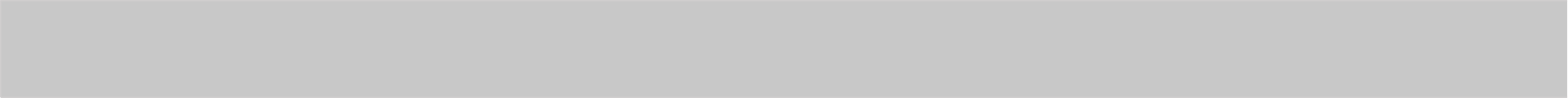 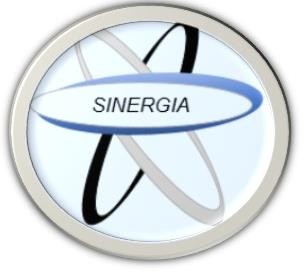 La publicación de un artículo científico, revisiones bibliográficas, etc. Contribuye al desarrollo de la sociedad y a que otros investigadores acorten sus tiempos de investigación.Al publicar artículos se muestra la fortaleza en investigación Por ello lo invitamos a publicar con nosotrosContáctenos Teléfono: 8668002E-mail: revistamedicasinergia@gmail.comIndice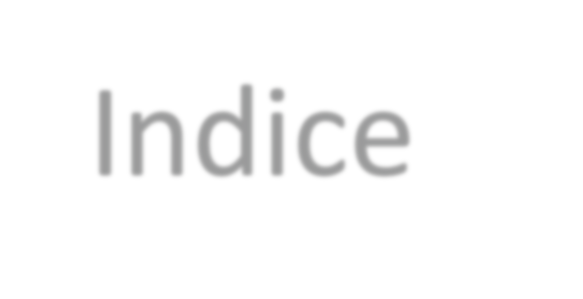 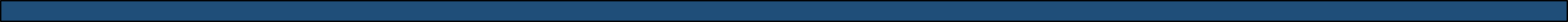 Obstrucción intestinalCelulitis preseptalCuerpo extraño en ojoDepartamento de publicación: Editorial EsculapioAdministración y Dirección: 50 metros norte de UCIMED,Sabana Sur, San José-Costa Rica Teléfono: 8668002E-mail: revistamedicasinergia@gmail.comDepartamento de edición: Entidad editora:SOMEASOCIEDAD DE MEDICOS DE AMERICA50 metros norte de UCIMED, Sabana Sur, San José-Costa Rica Teléfono: 8668002Sociedaddemedicosdeamerica@hotmail.comA.Categoría de agudeza visual inicialPuntosNo Percepción Luminosa (PL)60PL a movimientos de manos701/200-19/2008080 20/200-20/5090Mayor o igual 20/40100CategoríaPuntos10-44245 - 65366- 80481 - 91592 – 100692-100Tabla 5-2. Complicaciones según American Academy of Ophtalmology.Tabla 5-2. Complicaciones según American Academy of Ophtalmology.Opacidad cornealCatarataEndoftalmitisDesgarro retiniano / desprendimientoVitreorretinopatía proliferativa( PVR )Hemorragia vitriaNeuropatía ópticaSiderosisChalcosisTisisREVISIONES BIBLIOGRAFICASObstrucción intestinalRocío Arias Silva	3Celulitis preseptalRebeca Espinoza Sánchez	8Cuerpo extraño en ojoGiannina Collado Valverde	12Instrucciones de publicación	19